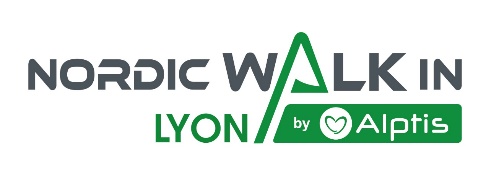 Texte courtNordicWalkin’Lyon by Alptis revient les 17 et 18 octobre 2020  pour sa 5ème édition ! Cet évènement, unique en France, exclusivement dédié à la marche en milieu urbain, invite les participants à découvrir la ville autrement, en Marche Nordique ou en Randonnée Pédestre, à travers 4 parcours de 8 à 20km, accessibles à tous. Un week-end 100% Sport-Santé où plus de 2 500 marcheurs sont attendus pour profiter des marches et du Salon de la Marche Nordique® & du Bien-Être.Infos & Inscriptions www.nordicwalkinlyon.com Texte longLa 5ème édition de NordicWalkin’Lyon by Alptis aura lieu en les 17 et 18 octobre 2020.Cet évènement unique en France, exclusivement dédié à la marche en milieu urbain, propose des parcours à la découverte des plus beaux sites de la ville de Lyon.Au départ du Parc de Gerland, 4 marches sont au choix : 8km, 13km, 16km et 20km, ouvertes à la fois en Marche Nordique ou en Randonnée Pédestre. Elles permettent à tous – marcheurs novices à marcheurs nordiques expérimentés – de cheminer à travers les lieux et quartiers emblématiques de la capitale des Gaules, aussi bien historiques que contemporains : Le parc de Gerland et son énergie sportiveLes berges du Rhône et ses conviviales pénichesL’Opéra gardé par ses 8 musesLa place des Terreaux et l’Hôtel de Ville fraîchement rénovésLa Croix Rousse, ses colorées pentes et la Cour des VoracesLes quais de Saône et la fresque des Lyonnais, avec ses personnages emblématiquesLa colline de Fourvière, sa majestueuse basilique et ses théâtres antiquesLe Vieux Lyon, ses fameuses traboules et la cathédrale Saint-JeanLe quartier de la Confluence, son visage urbain novateur et son muséeCes itinéraires essentiellement sur voie piétonne, sur terrain stabilisé ou goudronné, sont balisés, sécurisés, et offrent des points de ravitaillements festifs. Des guides du patrimoine OnlyLyon animeront également le parcours en dévoilant les secrets de Lyon aux marcheurs curieux ! Au parc de Gerland, sur le site de la Petite Prairie (Lyon 7ème), le Salon de la Marche Nordique® & du Bien-Être proposera durant tout le week-end, des animations gratuites autour de la Marche Nordique et du Bien-Être et accueillera de nombreux acteurs : des exposants équipementiers et des marques outdoor, des entités spécialisées dans la diététique sportive, des fédérations et association ; des ambassadeurs du territoire. Pour les marcheurs « classiques » qui souhaitent devenir « nordiques » le temps d’un parcours lyonnais,  des séances d’initiation et un service de prêt de bâtons NordicWalkin® seront proposées.Infos & Inscriptions www.nordicwalkinlyon.com 